Photography summer project 2018Your theme - culture 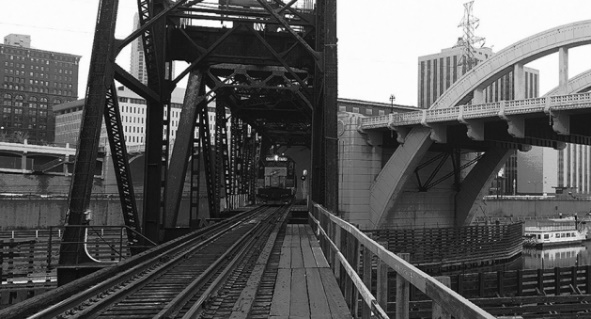 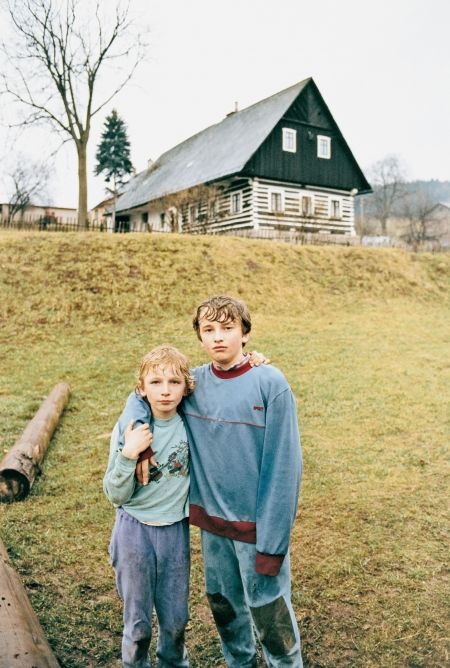 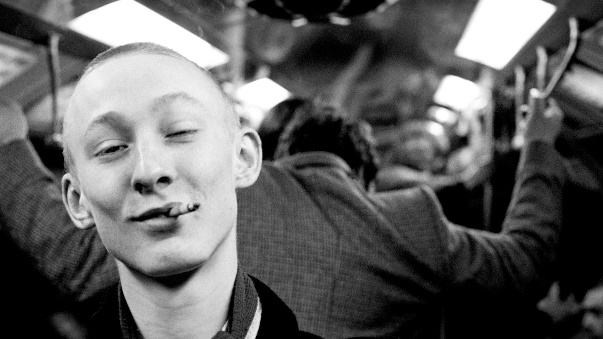 This is to be brought with you on your first lesson and group presentations will be held.